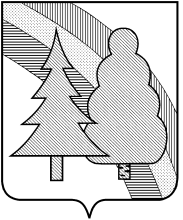 Финансовое управление администрации закрытого административно-территориального образования город Радужный Владимирской области(Финансовое управление администрации ЗАТО г.Радужный)П Р И К А З09.03.2021							               			№ 16О внесении изменений в Порядок составления и ведения кассового плана исполнения бюджета ЗАТО г.Радужный Владимирской области, утвержденный приказом финансового управления от 21.01.2020 № 9 (в ред.от 26.01.2021 № 10)В соответствии со статьей 217.1 Бюджетного кодекса Российской Федерации                                   приказываю:1.	Внести в приказ финансового управления администрации ЗАТО г. Радужный Владимирской области от 21.01.2020 № 9 «О Порядке составления и ведения кассового плана исполнения бюджета ЗАТО г.Радужный Владимирской области» (в редакции от 26.01.2021 № 10) следующие изменения:1.1. Исключить подпункты 3.3. и 3.4. Порядка составления и ведения кассового плана исполнения бюджета ЗАТО г. Радужный Владимирской области.1.2. Подпункты 3.5. и 3.6.  считать подпунктами 3.3. и 3.4. соответственно.2.	Бюджетному отделу довести данный приказ до главных администраторов (администраторов) доходов, главных распорядителей (распорядителей) средств бюджета города и главных администраторов источников финансирования дефицита бюджета города, а также обеспечить публикацию настоящего приказа на едином портале бюджетной системы Российской Федерации.3.	Настоящий приказ подлежит размещению в сети Интернет на официальном сайте органов местного самоуправления ЗАТО г.Радужный Владимирской области в пределах информационного ресурса финансового управления в разделе «Бюджет».4. Контроль за исполнением настоящего приказа оставляю за собой.Заместитель главы администрации города по финансам и экономике, начальник финансового управления     				       О.М.ГоршковаПриложениек приказу финансового управления администрации ЗАТО г.Радужный Владимирской областиот 21.01.2020 №9 (в редакции от 26.01.2021 № 10, от 09.03.2021 № 16) ПОРЯДОКСОСТАВЛЕНИЯ И ВЕДЕНИЯ КАССОВОГО ПЛАНА ИСПОЛНЕНИЯ БЮДЖЕТА ЗАТО г.РАДУЖНЫЙ ВЛАДИМИРСКОЙ ОБЛАСТИ 1. Общие положения1.1.	Настоящий Порядок составления и ведения кассового плана исполнения бюджета ЗАТО г.Радужный Владимирской области (далее – Порядок) разработан в соответствии со статьей 217.1 Бюджетного кодекса Российской Федерации и определяет правила составления и ведения кассового плана исполнения бюджета города (далее – кассовый план), а также состав и сроки представления главными администраторами (администраторами) доходов (далее – ГАД), главными распорядителями (распорядителями) средств бюджета города (далее – ГРБС) и главными администраторами источников финансирования дефицита бюджета города (далее – ГАИФД) сведений, необходимых для составления и ведения кассового плана.1.2.	Под кассовым планом понимается прогноз кассовых поступлений в бюджет города и кассовых выплат из бюджета города.Составление и ведение кассового плана осуществляется финансовым управлением администрации ЗАТО г.Радужный Владимирской области (далее – финансовое управление) на основании решения о бюджете города, сведений, представленных ГАД, ГРБС, ГАИФД, а также показателей сводной бюджетной росписи бюджета города. 1.3. 	Кассовый план содержит следующие основные показатели:а) остаток на едином счете бюджета города на начало периода;б) прогноз кассовых поступлений в бюджет города, в том числе:	- собственных доходов бюджета города;	- целевых межбюджетных трансфертов;	- поступлений по источникам финансирования дефицита бюджета города;в) прогноз кассовых выплат из бюджета города, в том числе:- расходов за счет средств бюджета города;- расходов за счет целевых межбюджетных трансфертов;- выплат по источникам финансирования дефицита бюджета города;г) сальдо поступлений и выбытий средств;д) остаток на едином счете бюджета города на конец периода.В кассовом плане могут быть представлены и иные показатели, детализирующие указанные выше. 1.4.	Показатели кассового плана участниками процесса прогнозирования формируются в рублях с помесячным распределением.2. Порядок составления кассового плана2.1.	Кассовый план составляется по форме согласно приложению № 1 к настоящему Порядку.2.2.	ГАД, ГРБС, ГАИФД в течение трех рабочих дней после доведения им финансовым управлением объемов плановых поступлений по налоговым, неналоговым доходам и показателей сводной бюджетной росписи представляют на бумажном носителе и в виде электронной таблицы в формате, совместимом с Microsoft Excel, следующие Сведения:-	прогноз кассовых поступлений по доходам бюджета города на текущий финансовый год по форме согласно приложению № 2 к настоящему Порядку;-	прогноз кассовых выплат по расходам бюджета города на текущий финансовый год по форме согласно приложению № 3 к настоящему Порядку;-	прогноз кассовых поступлений и кассовых выплат по источникам финансирования дефицита бюджета города на текущий финансовый год по формам согласно приложениям № 2, 3 к настоящему Порядку.2.3.	Бюджетный отдел финансового управления в течение двух рабочих дней после представления сведений, указанных в пункте 2.2, проверяет их и дополняет прогнозом кассовых поступлений по доходам, администрируемым федеральными органами и органами администрации Владимирской области. Общий объем кассовых поступлений в бюджет города должен соответствовать объемам, утвержденным решением Совета народных депутатов ЗАТО г.Радужный Владимирской области о бюджете города на текущий финансовый год.Общий объем кассовых выплат из бюджета города по расходам  должен соответствовать объемам, утвержденным в сводной бюджетной росписи бюджета города.3. Порядок ведения кассового плана3.1.	Ведение кассового плана осуществляется посредством внесения изменений в показатели кассового плана.3.2.	Внесение изменений в показатели кассового плана осуществляется:-	в части изменения поступлений по налоговым и неналоговым доходам, безвозмездных поступлений от негосударственных организаций и физических лиц, источникам финансирования дефицита в связи с принятием решений Советом народных депутатов ЗАТО г.Радужный Владимирской области о внесении изменений в решение о бюджете города на текущий финансовый год и на плановый период;-	в части изменений межбюджетных трансфертов в связи с получением от отраслевых департаментов администрации Владимирской области уведомлений по расчетам между бюджетами по межбюджетным трансфертам на текущий финансовый год;-	в части изменений выплат из бюджета города в соответствии со Справками об изменении сводной бюджетной росписи и лимитов бюджетных обязательств на текущий финансовый год, сформированными в процессе исполнения бюджета по основаниям, установленным для внесения изменений в сводную бюджетную роспись бюджета города. 3.3.	Бюджетный отдел финансового управления ежемесячно, в течение первых шести рабочих дней месяца, следующего за отчетным, используя данные об остатках на едином счете бюджета города, формирует кассовый план по форме согласно приложению № 1 к настоящему Порядку.3.4.	Ежеквартально, в течение первых десяти рабочих дней месяца, следующего за отчетным кварталом, кассовый план подлежит размещению в сети Интернет на официальном сайте органов местного самоуправления ЗАТО г.Радужный Владимирской области в пределах информационного ресурса финансового управления в разделе «Бюджет».